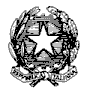 Ministero dell’Istruzione, dell’Università e della RicercaI.C.S.”CARDARELLI - MASSAUA”Via Scrosati, 4 - 20146 Milano – Centralino 02.884.41534 C.F. 80124050156 - Codice Meccanografico MIIC815005E-mail MIIC815005@istruzione.it  Web: https://cardarelli-massaua.edu.itMODULO DI DELEGAI sottoscritti_____________________________________________________ doc. identità n. __________________________________________________________________________________________ doc. identità n. _____________________________________abitanti a _____________________________________ in via/p.za _____________________________________________________genitori del/la bambino/a ____________________________________________________________________________________iscritto/a alla classe _____ sez. _____ della Scuola     primaria Massaua                 primaria Scrosati    secondaria I° Cardarelli ed esercenti la patria potestà genitoriale ai sensi dell’art.316 del Codice Civile,DELEGANO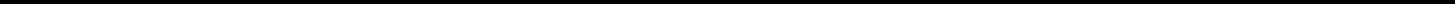 Il sig./sig.ra _____________________________________________________ doc. identità n. _________________________* Il sig./sig.ra _____________________________________________________ doc. identità n. _________________________* Il sig./sig.ra _____________________________________________________ doc. identità n. _________________________*                                                                                     * allegare fotocopia del documento del delegatoa ritirare il/la bambino/a _______________________________________________________ in nostra vece dalla Scuola eDICHIARANOdi sollevare la Scuola da qualsiasi conseguente responsabilità ePRENDONO ATTOche la responsabilità della Scuola cessa al momento in cui il/la bambino/a viene affidato/a alla/e persona/e delegata/e.La presente comunicazione vale per tutto il periodo di frequenza, fatta salva diversa e successiva comunicazione.Milano, _________________________IN FEDEFirma per accettazione della/e persona/e delegata/e	                       Firma dei genitori_____________________________________________________	__________________________________________________________________________________________________________	_____________________________________________________